转产、停产、停业或解散的危险化学品单位危险化学品生产装置、储存设施以及库存危险化学品处置其他类运行流程图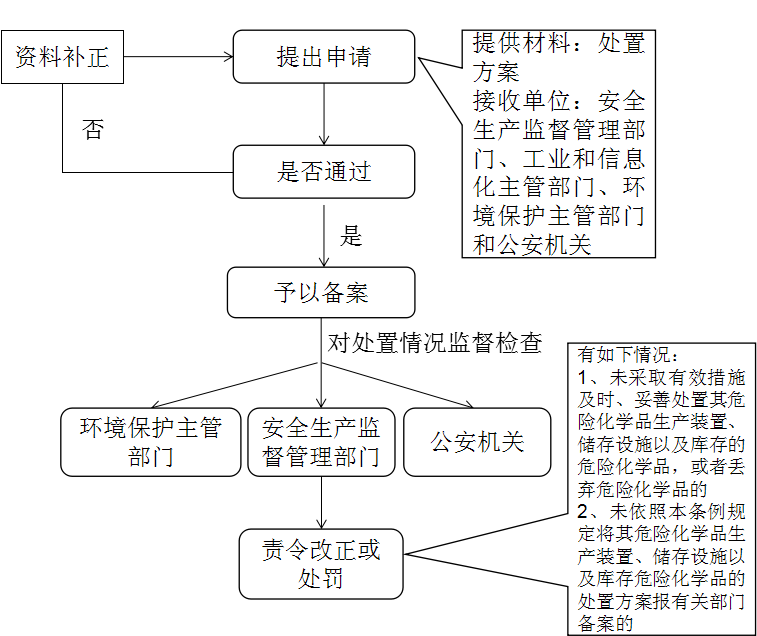 转产、停产、停业或解散的危险化学品单位危险化学品生产装置、储存设施以及库存危险化学品处置其他类廉政风险管控图